SBStrapTM Installation & User's Guide  (1.7v)Using SBStrapTM to carry your Snowboard 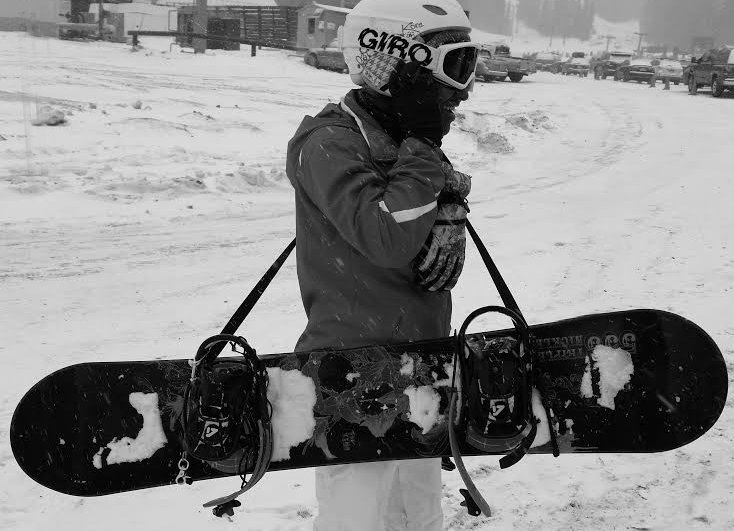 SBStrapTM Parts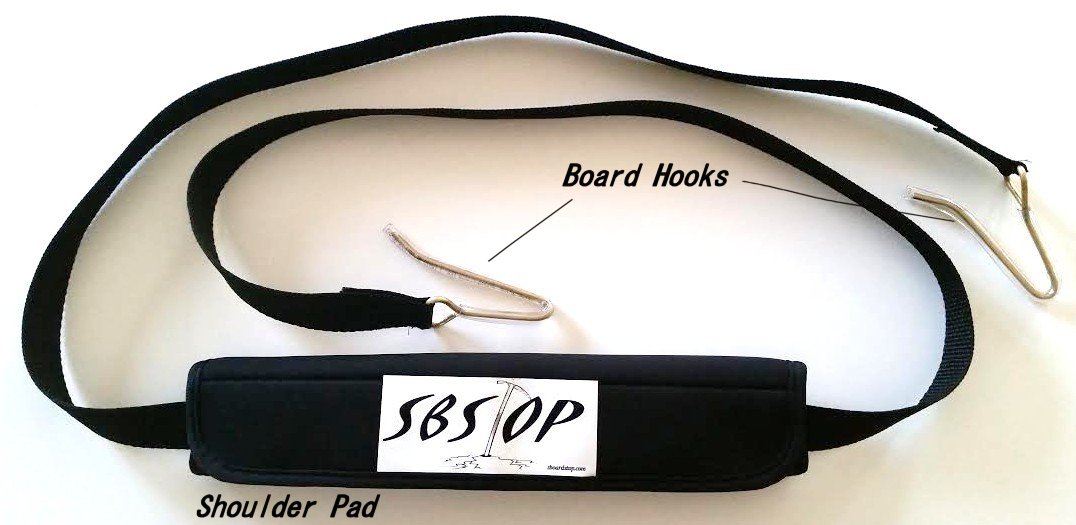 Install the SBStrapPlace one hook edge on the edge of the snowboard in front of the boot binding.The SBStrap should run along the top side of the snowboardThen place the other hook edge on the edge of the snowboard in back of the other boot binding.The SBStrap should run along the top side of the snowboardThe loop end of the SBStrap should be worn on the shoulder opposite the snowboard and the      bottom of the board should rest against your leg or hip.